                             A VERY HUNGRY CATERPILLAR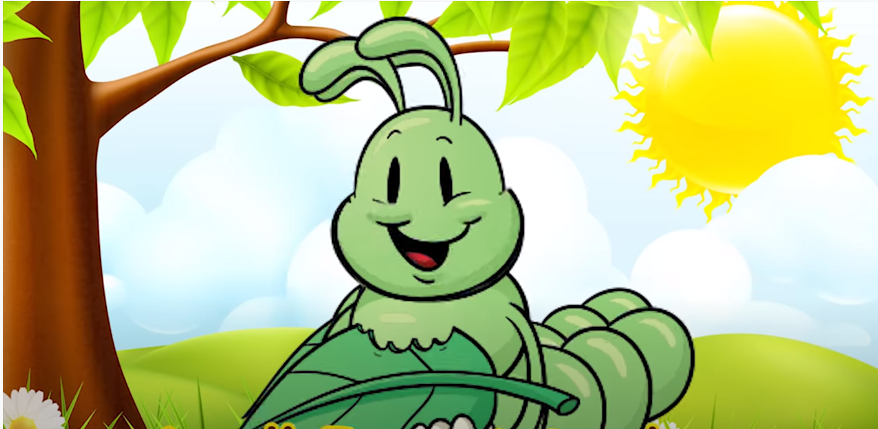 1. Najprej prisluhni pesmici  A HUNGRY CATERPILLAR SONG: https://www.youtube.com/watch?v=_-gNaNOWdg8 O čem se bomo pogovarjali? Kaj se dogaja? 2. Zdaj pa prisluhni še zgodbici o zelo lačni gosenici – A VERY HUNGRY CATERPILLAR, ki jo najdeš na: https://www.youtube.com/watch?v=6VkfYOpdvFc 3. Natisni spodnjo pobarvanko. Še enkrat poglej zgodbico in pobarvaj, kaj vse je gosenica pojedla. Pobarvanko prilepi v zvezek.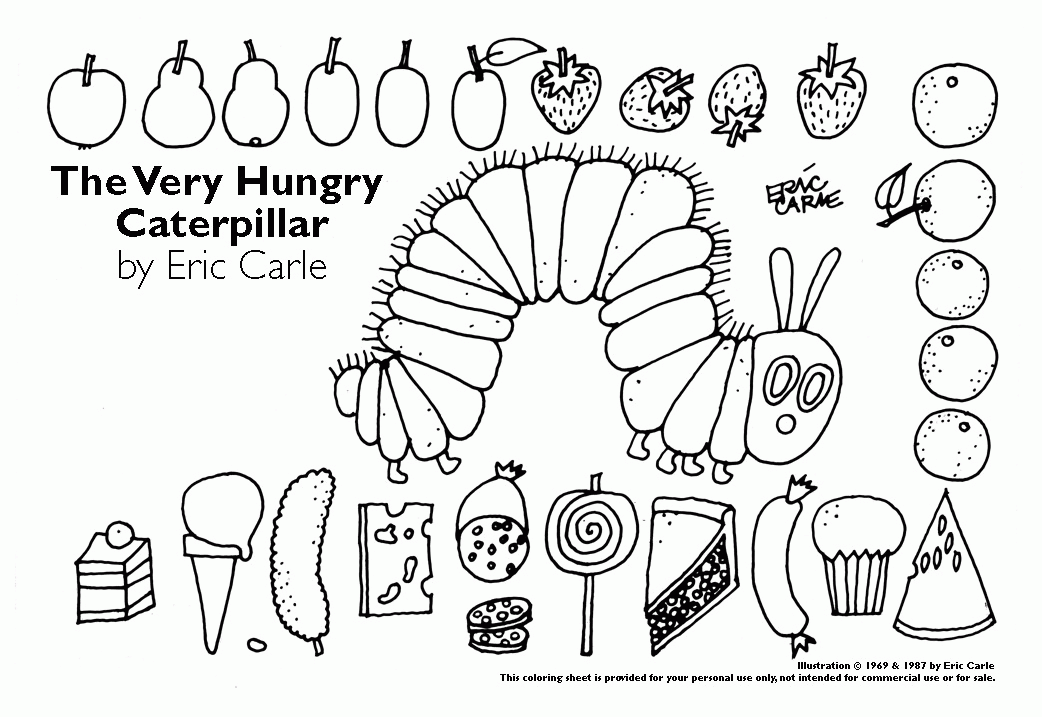 